№ 1. Элементы кристаллографии 1.4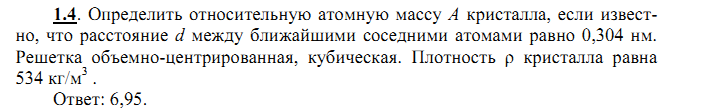 №2. Волны в упругой среде 2.2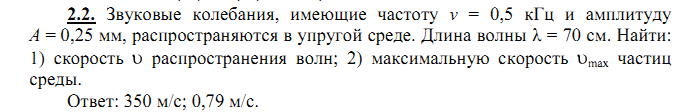 №3. Электрические свойства тел 3.1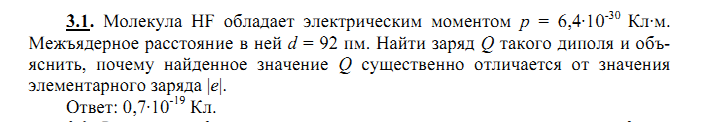 №4. Магнитные свойства вещества 4.2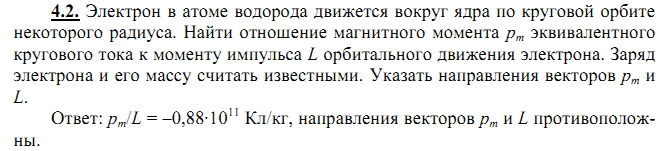 №5. Электроны в металлах и полупроводниках 5.8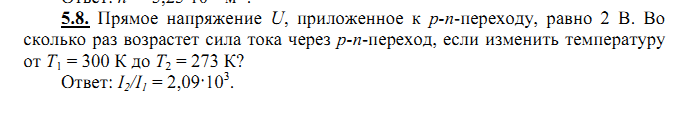 №6. Прохождение частиц через потенциальный барьер 6.7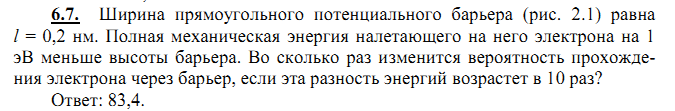 №7. Рентгеновское излучение 7.6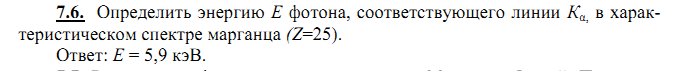 №8. Ядерный гамма- резонанс. Электронный парамагнитный резонанс. Ядерный магнитный резонанс. 8.9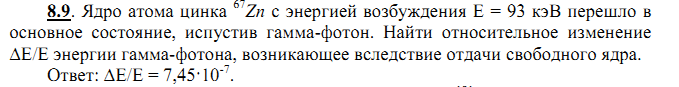 